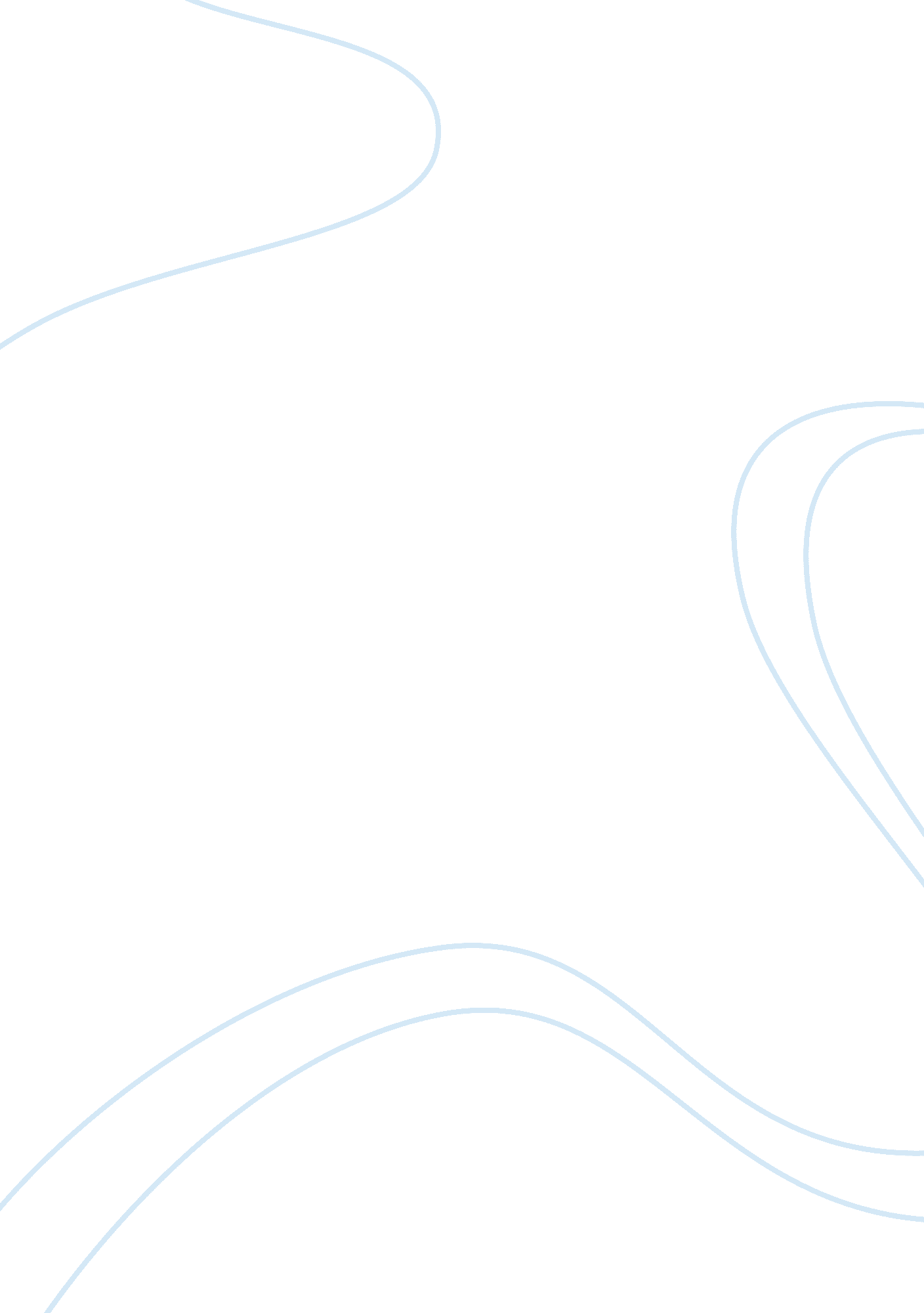 Compensation to injured workersBusiness, Human Resources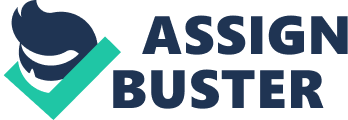 The beginning of the twentieth century witnessed a revolution in factories with respect to the safety of workers, accidents, and compensation. Development of compensation to injured workers, as a norm, facilitated investigations into accidents in the workplaces, an initiative that started in the year 1900 and escalated fifteen years later, for a decade and a half. Both employers and insurance companies dedicated to investigations that could help in minimizing expenses in compensating injured employees. Similarly, employer organizations developed research initiatives that aimed at improving safety at the workplaces with the objective of minimizing accident-related expenses due to compensations. This led to the formation of professional organizations like the National Safety Council that made positive contributions to safety at the workplace. Based on a postulate that accidents are psychologically triggered and that they could be prevented, research initiatives established that effective management and efficient procedures through employee training and awareness is an important factor towards reducing accident cases and claims. 
Preventing an accident, therefore, considers both the environment and the involved people while preventing injury focuses on people’s risks. Even though injury prevention can be done after an accident, both injury prevention and accident prevention improves workplace safety through identification and control of possible risks at the workplace. 